National Science Foundation Research Traineeship (NRT) ProgramCoordinator InstrumentVersion: DraftPrepared by CBS and NSFTable of Contents1	Table of Contents	22	Conventions in this document	33	Coordinator Instrument	63.1	Name and Contact Information	6Conventions in this documentThe conventions described below are an attempt to render dynamic UI elements and interactive content and behaviors in this static word document.Coordinator InstrumentName and Contact InformationFirst NameRequiredLimit 50 characters[Copied][Read only][Change management]Middle Initial or Name[Copied][Read only][Change management]Last NameRequiredLimit 50 characters[Copied][Read only][Change management]Email AddressRequiredLimit 200 characters[Copied][Read only][Change management]Phone (xxx-xxx-xxxx)RequiredLimit 10 characters[Copied]ExtensionLimit 5 characters[Copied]Radio Button (select one in the group)Checkbox (select any in the group)Textbox (enter text)Dropdown box (Select one)A search box that will narrow the results as the user types, e.g., states and countriesWhen the user selects the control a date picker will appear. They can also enter the date via the keyboard.As the user types a list of matching values will appear in a dropdown list. The user can click on an entry in the list, and it will be added to the textbox in a pill format. If the string of characters is new the user can hit tab/enter and the new value will also turn into a pill.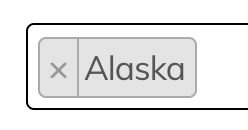 Same as Single Add but the user will then be able to enter further values. This is an example: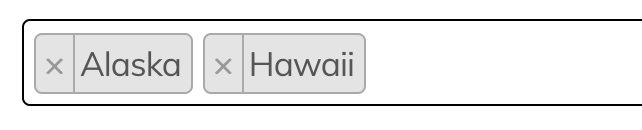 [Button]A button that performs an action. Added for context around managing lists and final submit<Information>Text in angle brackets is inserted by the system and is read-only.[Read only]These data are read-only and can only be changed by contacting support.[Read only after first year]The data are read-only after the first year. After the first year these data can only be changed by contacting support[Preloaded]These data are pre-loaded at the beginning of the reporting period.[Copied]These data are copied from the previous year when preparing for a new reporting period.[Change management]These data are subject to other rules when they change.{Skip Ref A-Z}Indicates that a response to this question affects other questions after it.{Skip when A-Z}Indicates that the question should be skipped if the skip reference meets a certain criteriaThis is instructional textInstructions to the respondents